dk;kZy;&izkpk;Z] “kkldh; fnfXot; Lo”kklh LukrdksRrj egkfo|ky;] jktukanxkao ¼N-x½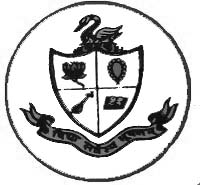 Web site- www.digvijaycollege.com		      Email:  principal@digvijaycollege.com   						         	             : & Fax  07744-225036fnukad 29@09@16izsl foKfIrjkT; Lrjh; efgyk ckLdsVckyjktukanxkao ftyk mifotsrkjktukanxkao % “kkldh; ukxktqZu egkfo|ky; jk;iqj }kjk jkT; Lrjh; vUrZegkfo|ky;hu efgyk ckLdsVcky izfr;ksfxrk dk vk;kstu fd;k x;k FkkA jktukanxkao ftys dh Vhe us “kkldh; fnfXot; egkfo|ky;] “kkldh; f”koukFk foKku egkfo|ky; rFkk deyk nsoh egkfo|ky; ds f[kykMh lfEefyr FksA igys eSp esa jktukanxkao ftyk us dksjck ftyk dks 26&1 ls rFkk lsehQkbZuy esa fcykliqj dks 28&14 ls ijkftr fd;kA QkbZuy esa jk;iqj ftyk esa jktukanxkao ftyk dks 19&15 ls ijkftr dj fn;kA ftys dh Vhe dks mi fotsrk dk f[krkc izkIr gqvkA izfr;ksfxrk esa dYiuk iVsy] la/;k vk;Z] fu”kk] iwue] eksfudk us dkQh vPNs [ksy dk izn”kZu fd;kA Vhe ds eSustj Jh lqjs”k iVsy rFkk dksp Jh ih-ds- gfj FksA bl miyfC/k ij tuHkkxhnkjh v/;{k Jh e/kqlwnu ;kno] izkpk;Z MkW- vkj-,u-flag ØhM+kla;kstd MkW- “kSysUnz flag] Jh ijs”k oekZ] Jherh uhrk uk;j rFkk jkew ikfVy us Vhe dks c/kkbZ nhAa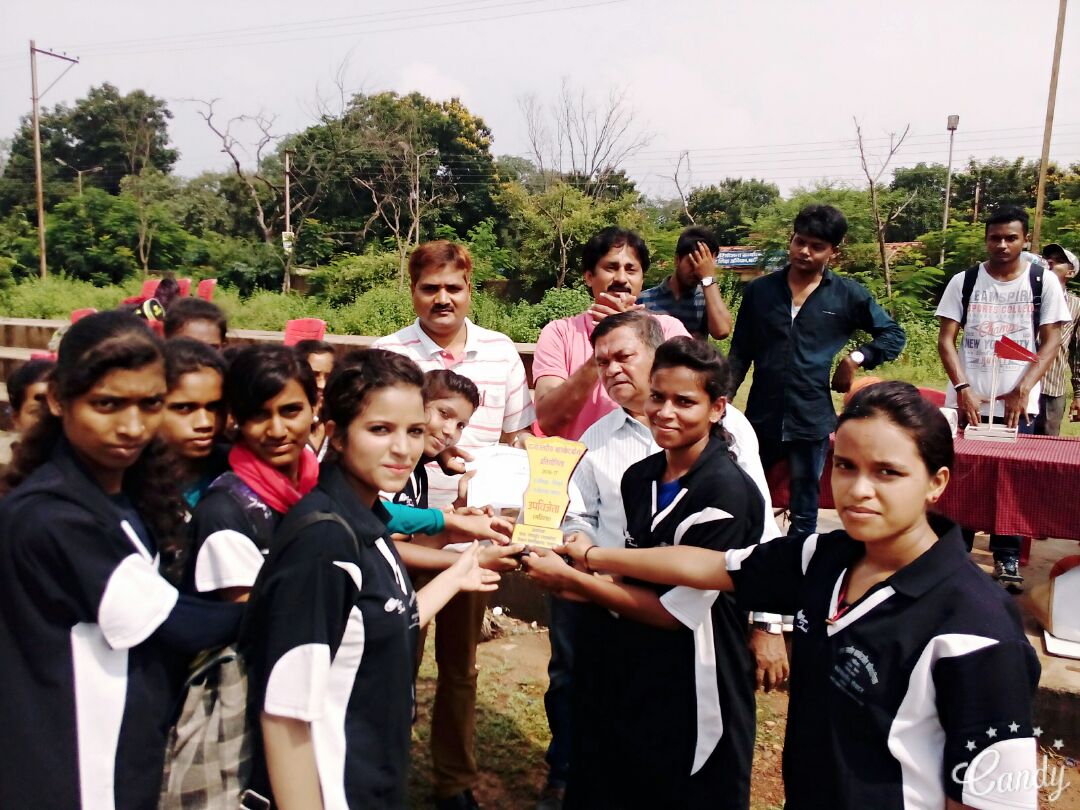 